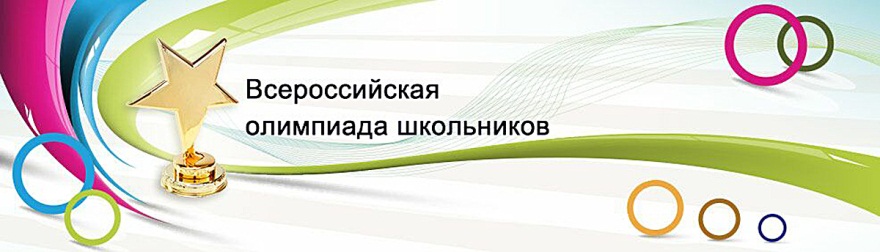 ЖЕЛЕЗНОВОДСКШКОЛЬНЫЙ ЭТАП 2016 – 2017 уч. год
Биология 7-8  класс ( мах 50 баллов)Часть I1 балл за верный ответ, максимальное число баллов – 15.1. Зимняя спячка в годовом жизненном цикле характерна для:а) полевой мышиб) малой бурозубкив) крапчатого суслика  г) летяги2. Одним из доказательств происхождения предков кишечнополостных от древних колониальных простейших служит наличие у современных представителей типа:а) клеток со жгутиками и ложноножками;б) щупалец и подошвы;в) наружного и внутреннего слоя клеток;г) нервных клеток звездчатой формы. 3. Из перечисленных ракообразных наземный образ жизни ведут:а) мокрицы;   б) циклопы;в) дафнии;    г) лангусты.4. Консументом 1-го порядка являетсяа) жаба     б) скворецв) окунь    г) лось  5. Какие животные являются предками членистоногих?а) моллюски;     б) круглые черви;в) кольчатые черви;     г) плоские черви.6. Плавательный пузырь имеется у: а) у всех видов рыб;б) у всех видов рыб, кроме хрящевых;в) у всех видов рыб, кроме хрящевых и некоторых костных; г) у вторичноводных млекопитающих.7. Спинной мозг у рыб находится: а) под позвоночником;б) в позвоночном канале, который образует верхние дуги позвонков; в) над позвоночником;г) в позвоночном канале.8. Сердце у рыб состоит из:а) одной камеры; б) двух камер;в) трех камер;г) четырех камер.9. Кровь большинства пресмыкающихся течет по:а) одному кругу кровообращения;б) двум кругам кровообращения;в) трем кругам кровообращения; г) четырем кругам кровообращения.10. Наибольшего развития передний мозг достигает у:а) рыб;б) земноводных;в) пресмыкающихся,г) млекопитающих 11. Без превращения развиваются:а) двустворчатые моллюски;б) иглокожие;в) насекомые;г) паукообразные; 12. Движение при помощи жгутиков или ресничек характерно для:а) амебы;б) плантарии;в) инфузории; г) бычьего цепня.13. Наружный скелет имеется у:а) моллюсков; б) круглых червей;в) медуз;г) гидр.14. Рабочая медоносная пчела:а) имеет гаплоидный хромосомный наборб) имеет диплоидный хромосомный набор в) имеет триплоидный хромосомный наборг) совсем не имеет хромосомного набора, т.к. в размножении не участвует15. Спасается от нападения хищника, выбрасывая свои внутренности:а) актиния     б) голотурия в) каракатица    г) устрицаЧасть II2 балла за верный ответ, максимальное число баллов – 10.1. Рефлексы у кишечнополостных осуществляются по этапам: I. Действие раздражителя;II. Возбуждение и его распространение по нервной сети;III. Возбуждение;IV. Ответная реакция организма;V. Восприятие раздражителя.а) I,II,IV б) I,III,Vв) III,IV,Vг) I,II,V2. Нервная система у членистоногих состоит из:I. нервных клеток образующих нервную сеть;II. надглоточного и подглоточного нервных узлов;III. окологлоточного колька;IV. узлы брюшной цепочки;V. головного мозга и отходящих от него нервов.а) I,II,IVб) I,III,Vв) III,IV,Vг) II,III,IV 3. Какие признаки характерны для Круглых червейI. двусторонняя симметрия;II. параподии;III. кожно-мускульный мешок;IV. окологлоточное нервное кольцо;V. глаза.а) I,II,IVб) I,III,Vв) III,IV,Vг) I,III,IV 4. Какие признаки характерны для класса ПаукообразныеI. дыхание трахейно-легочное;II. кровеносная система незамкнутая;III. на голове есть усики;IV. органы выделения – мальпигиевы сосуды;V. брюшко членистое.а) I,II,IV б) I,III,Vв) III,IV,Vг) I,II,V5. Какие при знаки характерные для хордовых животныхI. скелет внутренний, хрящевой или костный;II. у всех вторичная полость тела;III. скелет наружный, хитиновый или известковый;IV. у большинства развит головной мозг;V. животные имеют лучевую симметрию.а) I,II,IV б) I,III,Vв) III,IV,Vг) I,II,VЧасть III.2 балла за верный ответ, максимальное число баллов – 20.I.  Выпишите номера правильных суждений1.                 Половые клетки гидры развиваются во внутреннем слое клеток2.                 Гидры сохраняются зимой в состоянии многоклеточных зародышей, имеющих                     плотные оболочки3.                 Все рыбы имеют обтекаемую форму тела4.                 Тело большинства рыб покрыто костной чешуёй5.                 Кожа рыб имеет кожные железы, выделяющие слизь6.                 Кровь  предсердии рыб венозная, а желудочке – артериальная7.                 Земноводные произошли, скорее всего, от древних кистеперых рыб8.                 У птиц постоянная температура тела9.                 Самым маленьким млекопитающим на земле является Утконос10.              У всех хордовых вторичная полость телаЧасть IV.    Решите биологическую задачу-5 балловЧем природная экосистема отличается от агроэкосистемы?